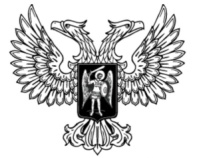 ДонецкАЯ НароднАЯ РеспубликАЗАКОНО ВНЕСЕНИИ ИЗМЕНЕНИЯ В СТАТЬЮ 1642 ГРАЖДАНСКОГО КОДЕКСА ДОНЕЦКОЙ НАРОДНОЙ РЕСПУБЛИКИПринят Постановлением Народного Совета 15 апреля 2022 годаСтатья 1Внести в часть 18 статьи 1642 Гражданского кодекса Донецкой Народной Республики от 13 декабря 2019 года № 81-IIНС (опубликован на официальном сайте Народного Совета Донецкой Народной Республики 17 декабря 2019 года) изменение, заменив слова «1 января 2022 года» словами 
«1 января 2025 года».Статья 2Настоящий Закон вступает в силу в день, следующий за днем его официального опубликования, и распространяется на правоотношения, возникшие с 1 января 2022 года.ГлаваДонецкой Народной Республики					Д.В. Пушилинг. Донецк15 апреля 2022 года№ 361-IIНС